Secretaria da Agricultura, Pecuária e Desenvolvimento RuralDepartamento de Defesa Agropecuária Divisão de Controle e Informações Sanitárias Seção de Epidemiologia e Estatística Informativo Semanal de Vigilância – Notificações 2019 Semana Epidemiológica 34. Todas as Supervisões Regionais informaram.Ocorrências Atendidas pelo SVO-RS. 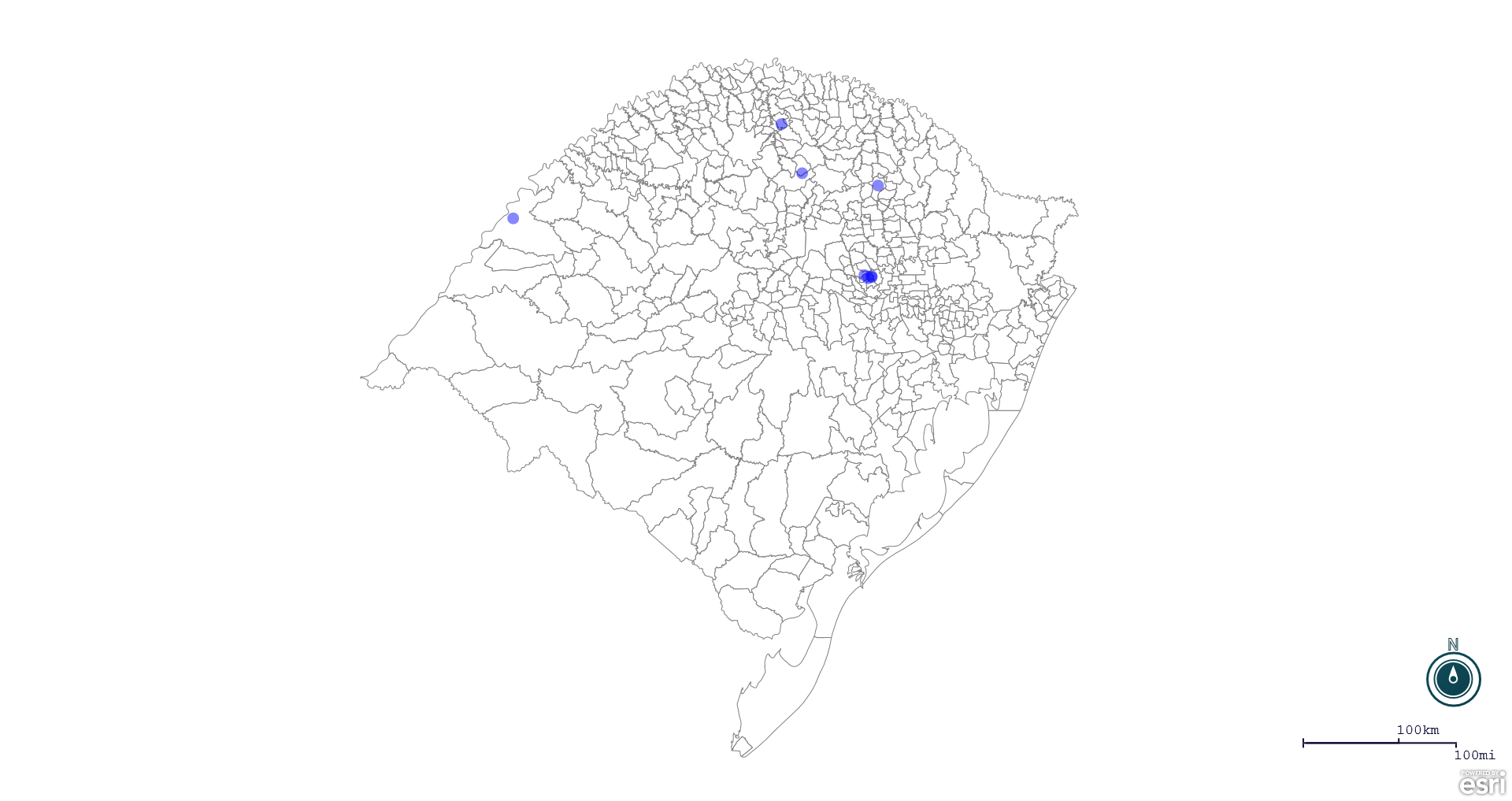 Seção de Epidemiologia e Estatística. Seção de Epidemiologia e Estatística-SEE. Seção de Epidemiologia e Estatística-SEE contatos: epidemiologia@agricultura.rs.gov.br; fone: (51) 3288-6398 ou (51) 3288-6385. Line Município Unidade regional Código IBGE N° do FORM IN Principal espécie afetada Diagnóstico presuntivo Data da investigação Diagnóstico conclusivo 14. Foi criado cadastro no SIVCONT? Solicitada Retificação? Nome do Veterinário 1 Ciríaco Passo Fundo 4305504 0052 Galinhas Onfalite 14/11/2019 Onfalite Sim Sim ANDRESSA RODRIGUES REGINATTO 2 São Borja Uruguaiana 4318002 0091 Equinos Anemia Infecciosa Equina 08/11/2019 Anemia Infecciosa Equina Não Sim JOAO INACIO VALDUGA 3 Nova Bréscia Estrela 4313002 0062 Suínos Pneumonia 29/10/2019 Pneumonia Sim Sim LEO WAGON SCHIMITZ VALER 4 Nova Bréscia Estrela 4313003 0063 Galinhas Refugagem 29/10/2019 Refugagem Sim Sim LEO WAGON SCHIMITZ VALER 5 Nova Bréscia Estrela 4313003 0064 Galinhas Refugagem 01/11/2019 Refugagem Sim Sim LEO WAGON SCHIMITZ VALER 6 Nova Bréscia Estrela 4313003 0065 Galinhas Refugagem 05/11/2019 Refugagem Sim Sim LEO WAGON SCHIMITZ VALER 7 Coqueiros do Sul Passo Fundo 4305850 0006 Bovinos Brucelose 10/07/2019 Brucelose Não Sim DANIEL LUCAS 8 Constantina Palmeira das Missões 4305801 0053 Galinhas Asfixia 18/11/2019 Asfixia Sim Sim DANIEL LORINI 